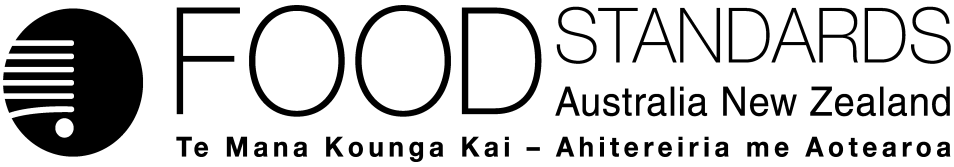 31 July 2015[16-15]Administrative Assessment Report – Proposal P1039Microbiological Criteria for Infant FormulaDecisionConsultation & assessment timeframeBrief  Description of Proposal:To include food safety microbiological criteria for infant formula, aligning with international (Codex) standards.Brief  Description of Proposal:To include food safety microbiological criteria for infant formula, aligning with international (Codex) standards.Potentially affected Standard:Schedule 27 –Microbiological limits for foodsProcedure:  GeneralReasons why:This proposal proposes changes to current food regulatory measures to better align with international standards and current industry practice.Estimated total hours: Maximum 650 hoursReasons why:Small internal team with no formal risk assessment required, aligning with reputable international standards.Requires minimal consultation with stakeholders given previous consultation under P1028 and Micro Review Consultation Paper where general support was provided by stakeholders.Provisional estimated start work:  Late July 2015Proposal preparedDate: 22 July 2015Proposed length of public consultation period  6 weeksTargeted consultation will also be undertaken with infant formula manufacturers (represented by the Infant Nutrition Council)Proposed timeframe for assessment:Commence assessment (clock start)	Late July 2015Completion of assessment & preparation of draft food reg measure	Mid-September 2015Public comment	Late Sept – mid-Nov 2015Board to complete approval	Early March 2016Notification to Forum	Mid-March 2016Anticipated gazettal if no review requested	Late May 2016